附件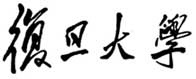 2022年度本科教学研究与改革实践项目申 报 书（第一批）复旦大学教务处制一、项目负责人情况二、项目其他成员情况三、项目论证注：可参考《复旦大学财务报销二十条》网址：http://www.cwc.fudan.edu.cn/bf/46/c12677a114502/page.htm  八、负责人承诺九、院系意见项目名称项目周期年项目负责人申报单位联系电话电子邮箱填报日期年   月   日项目负责人姓名性别出生年月项目负责人职称工号所从事专业项目负责人主讲课程及其评教情况项目负责人主要教学改革和研究成果成员情况姓名单位职称项目分工工号成员情况成员情况成员情况成员情况【项目关键词】（5个左右）：（一）项目简况及拟解决的主要问题（包括已有研究基础）（二）项目拟解决教学问题的方法（三）项目创新点（四）项目进度安排（具体到月份，写明阶段性成果）（五）人才培养的预期效果（六）项目的成果形式（如研究论文、总结报告、培养方案等）及应用及推广价值等(七) 学校支持的项目经费预算（其中劳务费不超过总申请额40%）(七) 学校支持的项目经费预算（其中劳务费不超过总申请额40%）(七) 学校支持的项目经费预算（其中劳务费不超过总申请额40%）(七) 学校支持的项目经费预算（其中劳务费不超过总申请额40%）(七) 学校支持的项目经费预算（其中劳务费不超过总申请额40%）经费类别开支项目[注]2022年度 （单位:元）2023年度 （单位:元）测算标准及主要用途业务费如：图书资料业务费如：印刷费业务费如：差旅费……业务费其他业务费小计劳务费如：校外劳务费劳务费如：学生劳务费劳务费小计合  计合  计按计划完成本项目，形成教学研究报告； 与学校教发中心共同策划开展教学研讨交流活动，建设示范资源。                      项目负责人（签章）                                            年    月    日本单位承诺为项目的顺利实施提供支持，将向以上项目提供______元经费支持。  单位（盖章）                     负责人（签章）                                     年    月    日十、终审意见                      负责人（签章）                                          年   月   日